                            Fot. INT.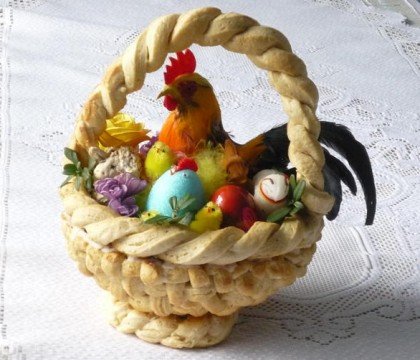 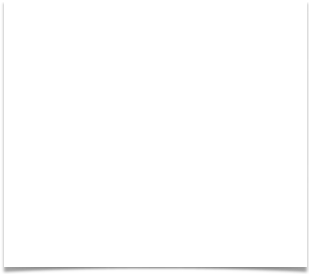 Karta pracy/kompetencje kulturowe/Koszyczek wielkanocny. Z jakimi świętami związana jest tradycja koszyczka ze święconką?…………………………………………………………………………………… Co znajduje się w koszyczku ze święconką ?………………………………………………………………………………………………………………………………………………………………………… Co symbolizuje każda z potraw wchodząca w skład święconki?…………………………………………………………………………………………………………………………………………………………………………………………………………………………………………………………………………………………………………………………………………………….……………………………………………………………………………………4. Czym różni się pisanka od kraszanki?pisanka, to …………………………………………………………………………- kraszanka, to………………………………………………………………………5. Z jakich naturalnych składników możemy uzyskać kolory do barwienia     jajek:czerwony -         .……………………………………żółty -                 ………………………………………- zielony -              ………………………………………czarny -              ……………………………………… niebieski -           ………………………………………                              Fot. INT.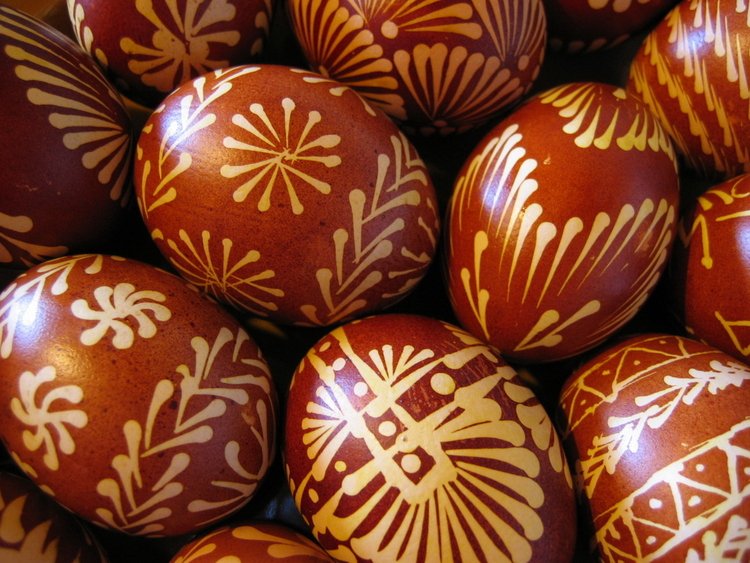 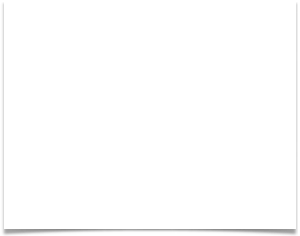 